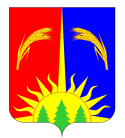 АДМИНИСТРАЦИЯЮРЛИНСКОГО МУНИЦИПАЛЬНОГО РАЙОНАПОСТАНОВЛЕНИЕ04.06.2018г.                                                                                                 №  281В соответствии постановлением Администрации Юрлинского муниципального района от 10.10.2011г. № 551 «Об утверждении Порядка разработки и утверждения административных регламентов предоставления муниципальных услуг в Юрлинском муниципальном районе», Администрация Юрлинского муниципального районаПОСТАНОВЛЯЕТ: 1. Признать утратившим силу следующие Постановления:Администрации Юрлинского муниципального района от 31.07.2013г. № 510 «Об утверждении административного регламента  по предоставлению муниципальной услуги «Предоставление поддержки начинающим крестьянским (фермерским) хозяйствам»»; Администрации Юрлинского муниципального района от 29.12.2014г. № 940  «О внесении изменений в административный регламент  по предоставлению муниципальной услуги «Предоставление поддержки начинающим крестьянским (фермерским) хозяйствам»».2. Опубликовать настоящее постановление в информационном бюллетене «Вестник Юрлы» и разместить на официальном сайте Администрации Юрлинского муниципального района.3. Постановление вступает в силу с момента опубликования.4. Контроль за исполнением постановления возложить на заместителя главы администрации муниципального района Мелехину Н.А.Глава района-глава Администрации района                                                       Т.М. МоисееваО признании утратившим силу Постановления № 510 от 31.07.2013г.«Об утверждении административного  регламента по предоставлению муниципальной услуги«Предоставление поддержки начинающим крестьянским (фермерским) хозяйствам»»